Pasos que se siguen para registrarse en el TSUSP1.- Ir a la ligahttp://registroenlinea.ceneval.edu.mx/RegistroLinea/indexCerrado.php2.- Llenar los datos 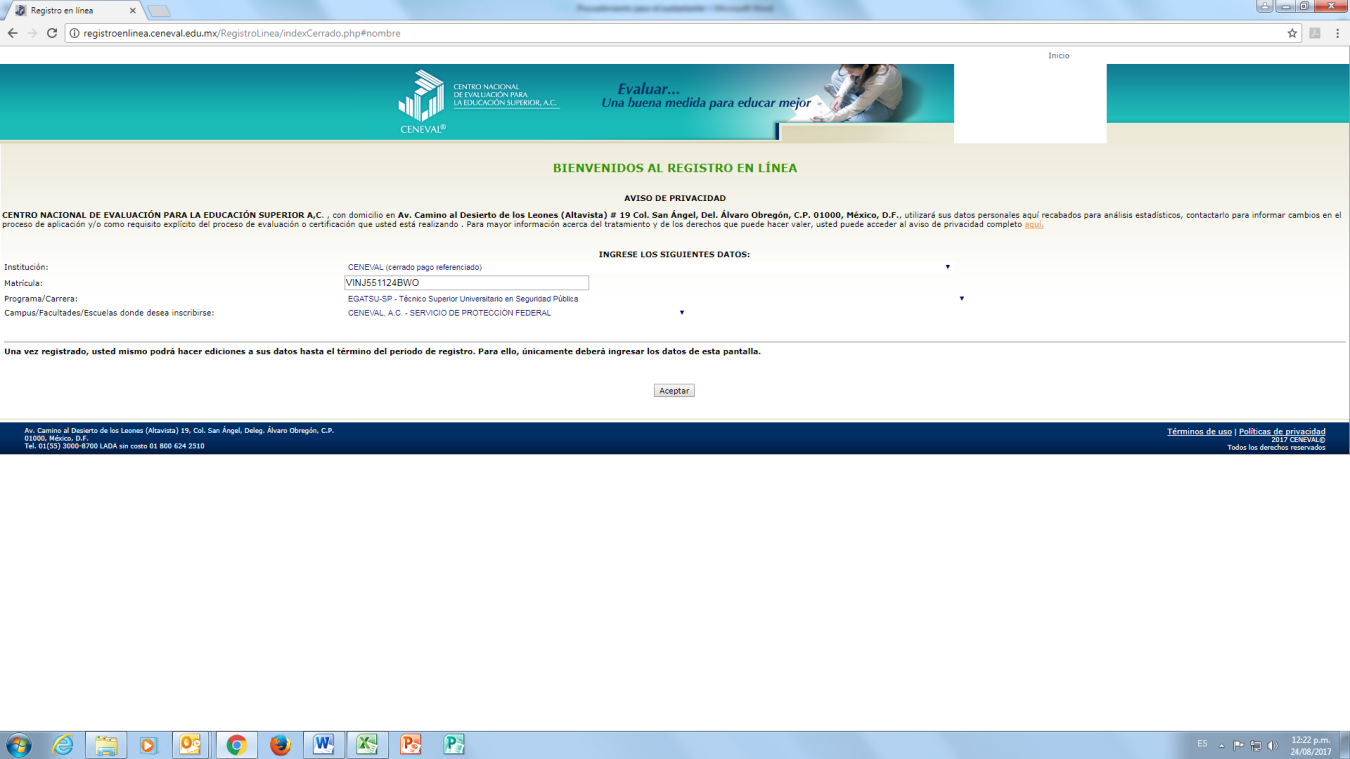 En esta pantalla anotar los siguientes datos:Institución: dar clic en la flecha derecha:			Matricula:  Programa/Carrera: dar clic en la flecha derechaCampus/Facultades/Escuelas en donde desea inscribirse: dar clic en la flecha derecha y buscar su instituto que lo propusoDar:3.- En esta Pantalla llenar los cuadritos y dar aceptar.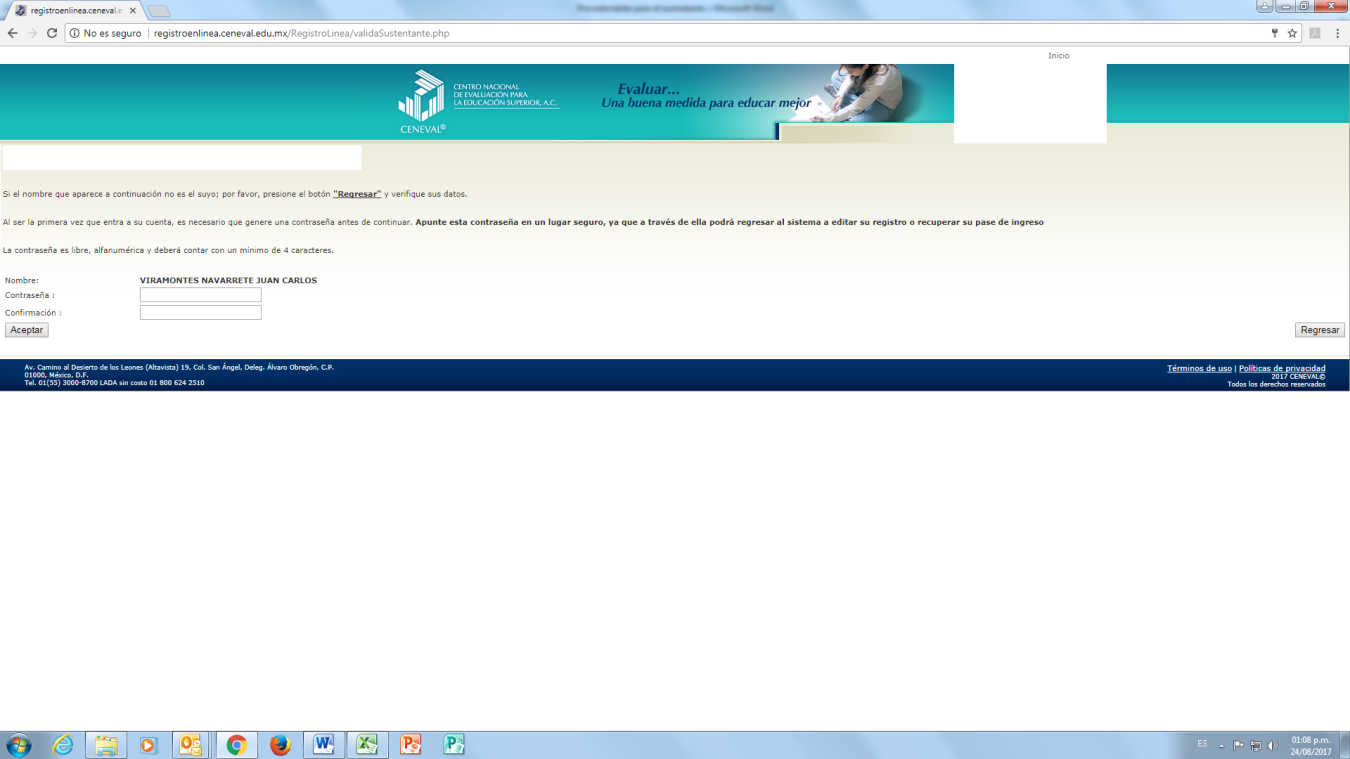 4.-  En opciones: dar clic en las letras anaranjadas, donde dice Editar su registro al examen 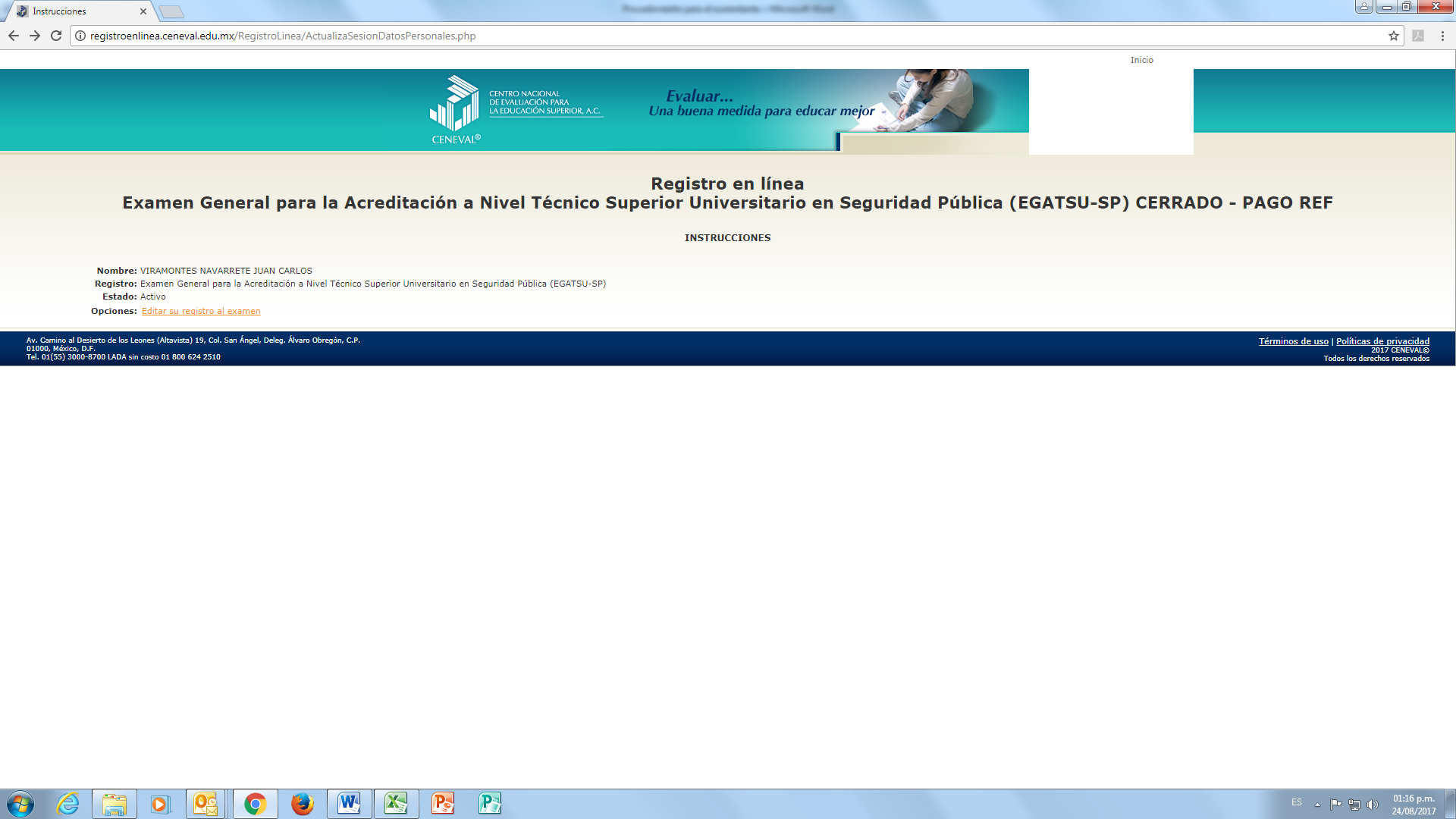 5.- Escribir la información que se les pide, después dar clic en el cuadro Siguiente (esta hasta abajo):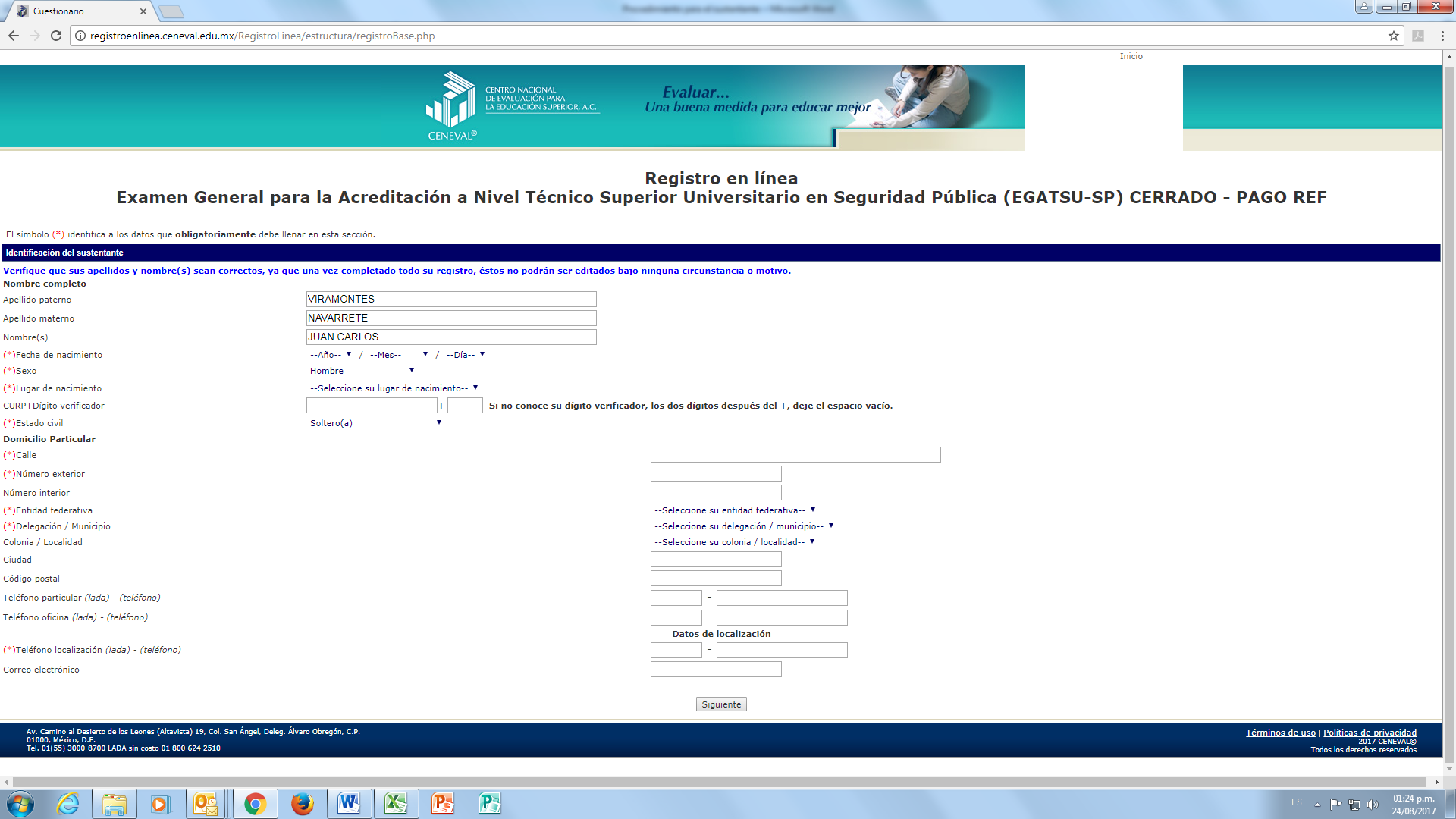 6.-  Dar clic en continuar: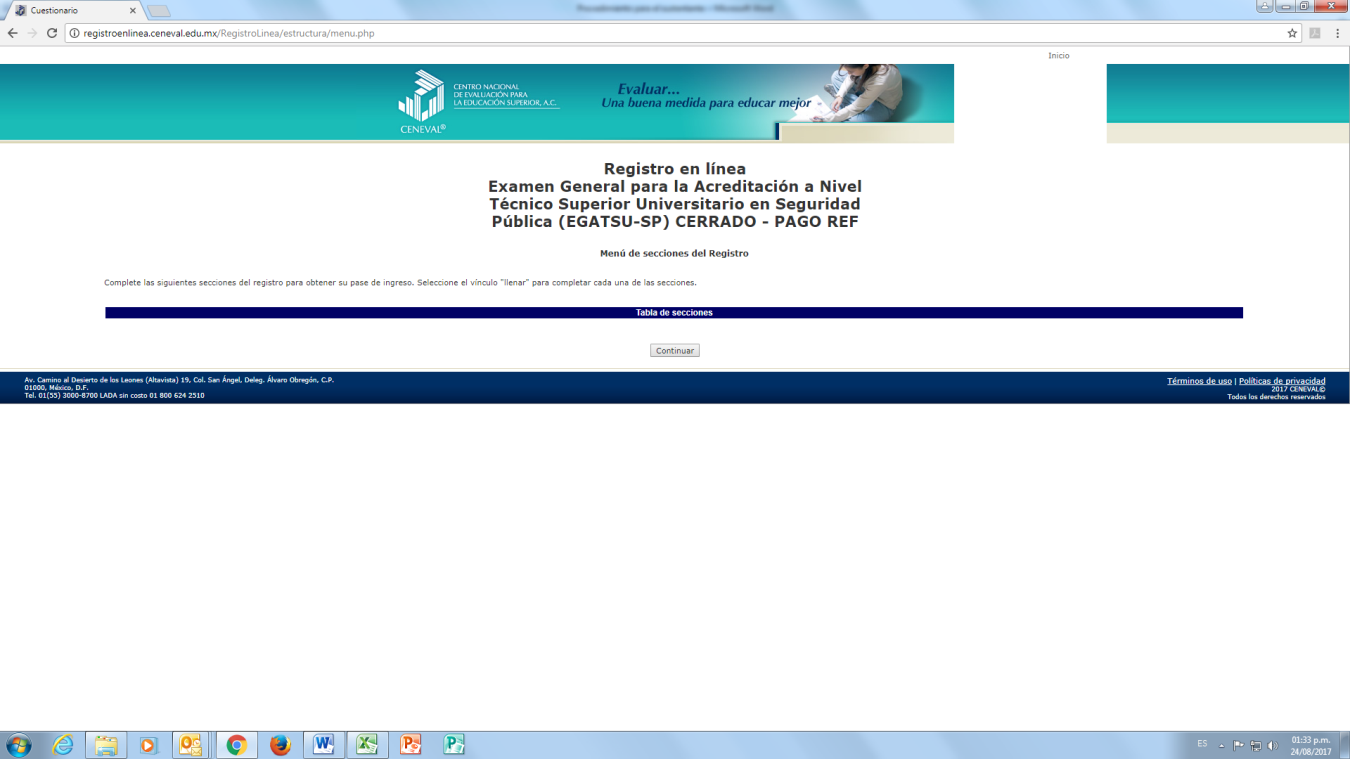 7.- Verificar el formato e imprimirlo: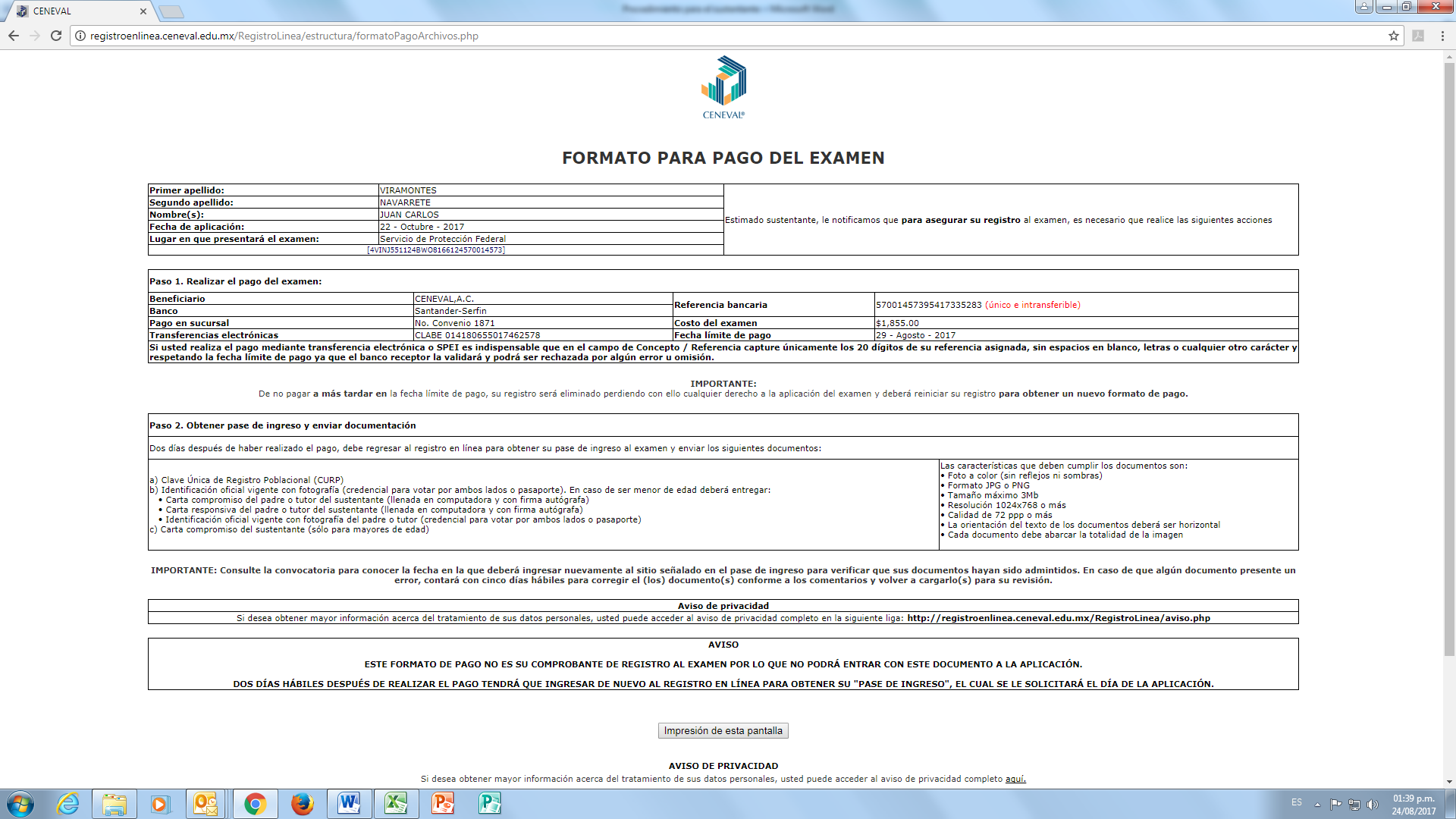 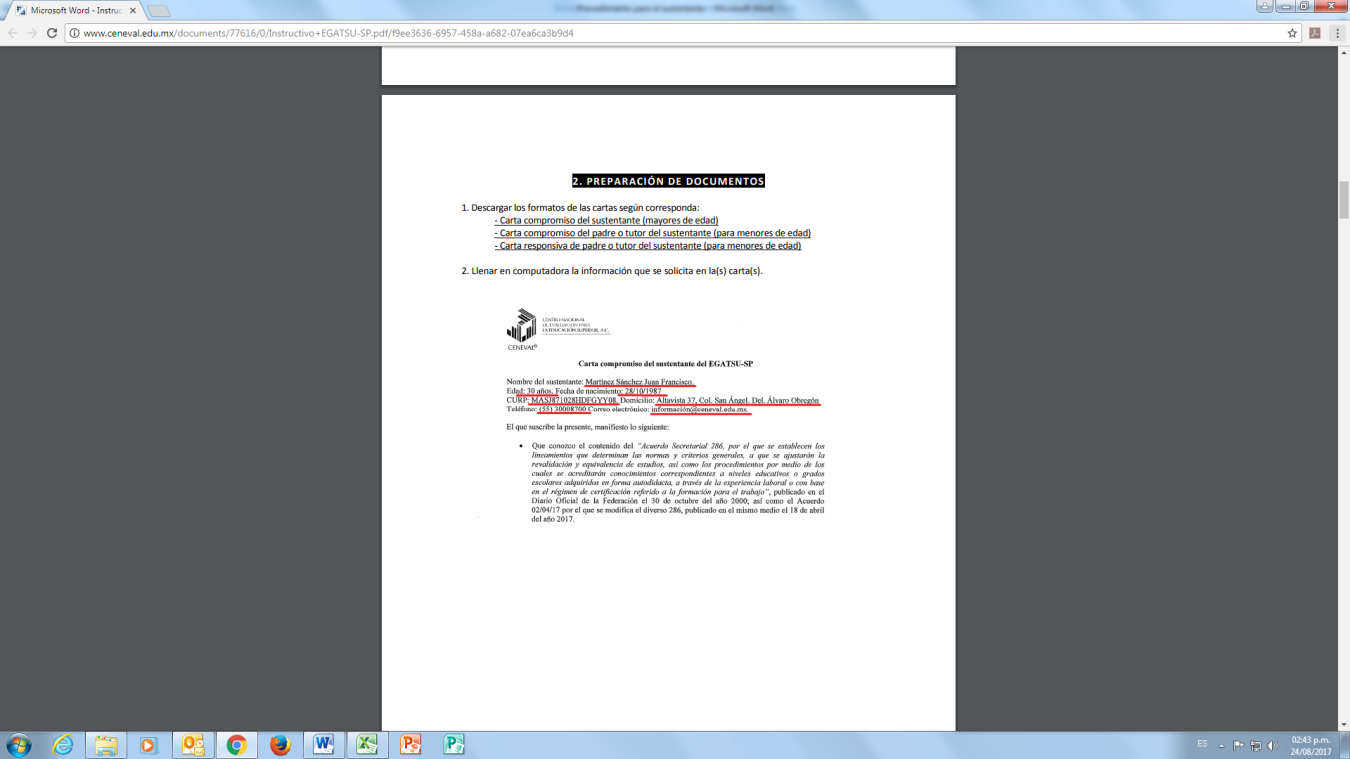 8.- Preparación de documentos: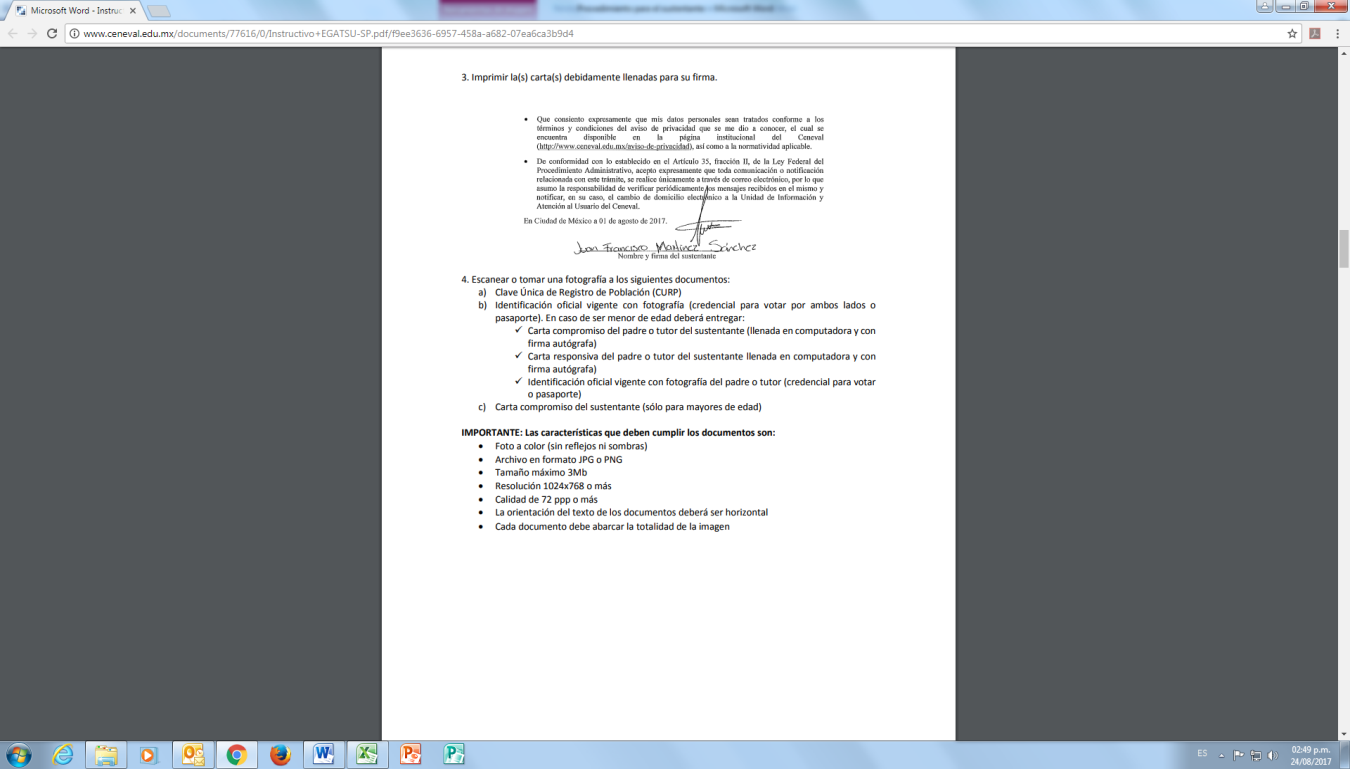 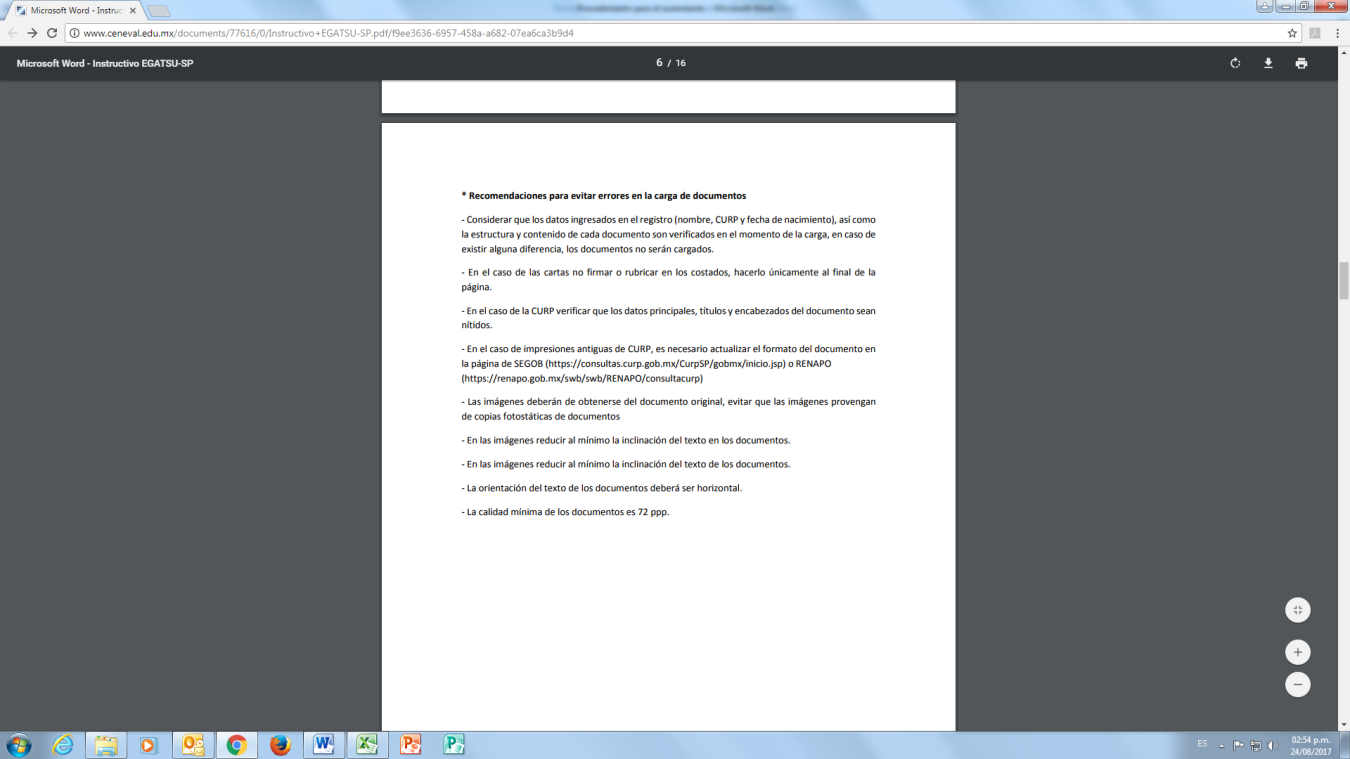 Ejemplo de documentos: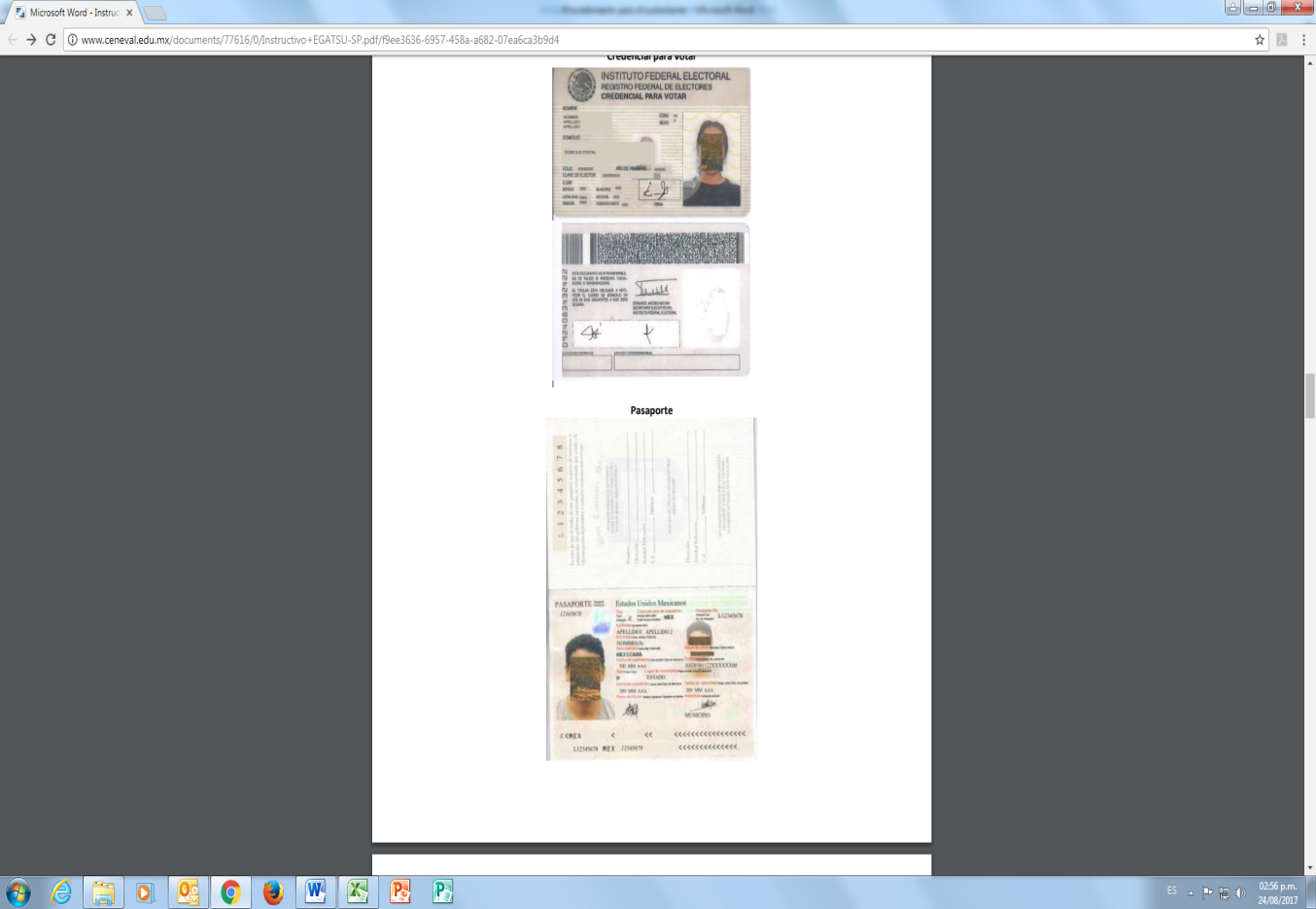 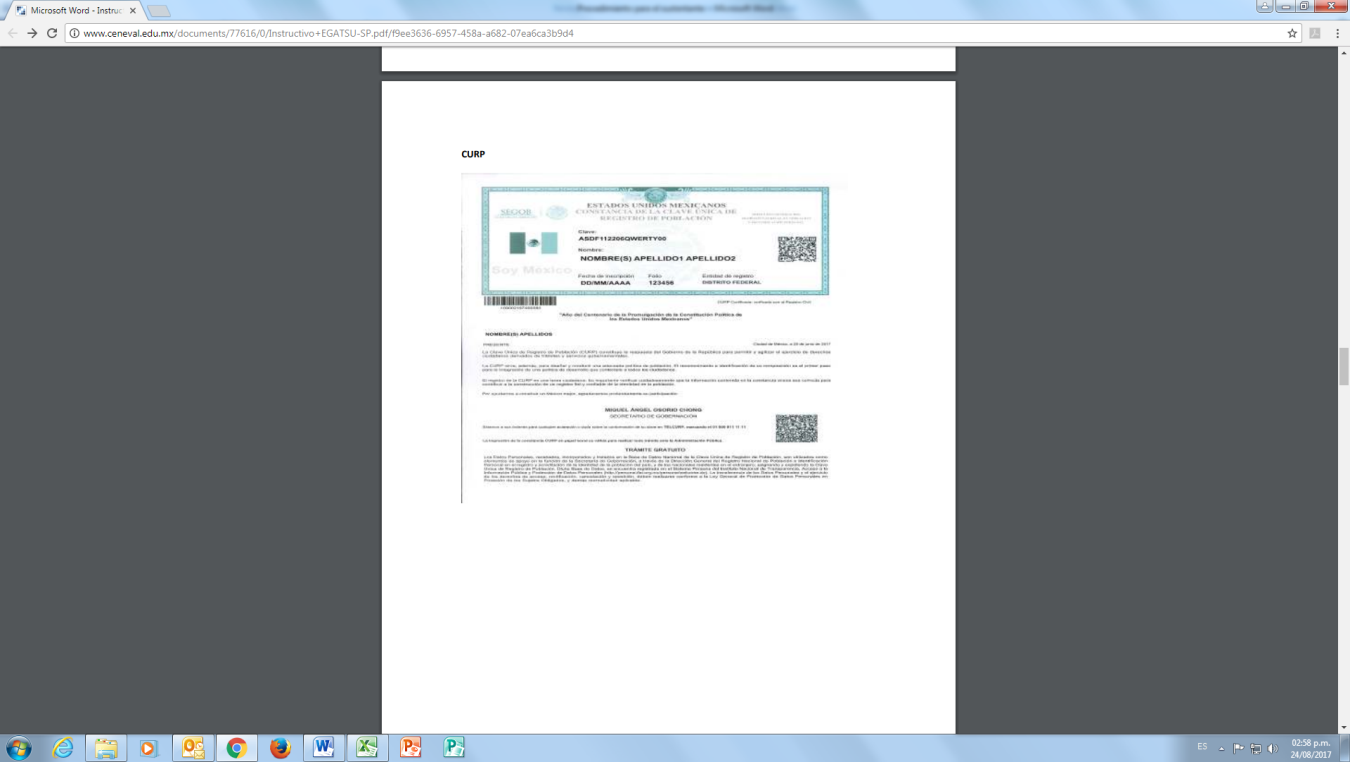 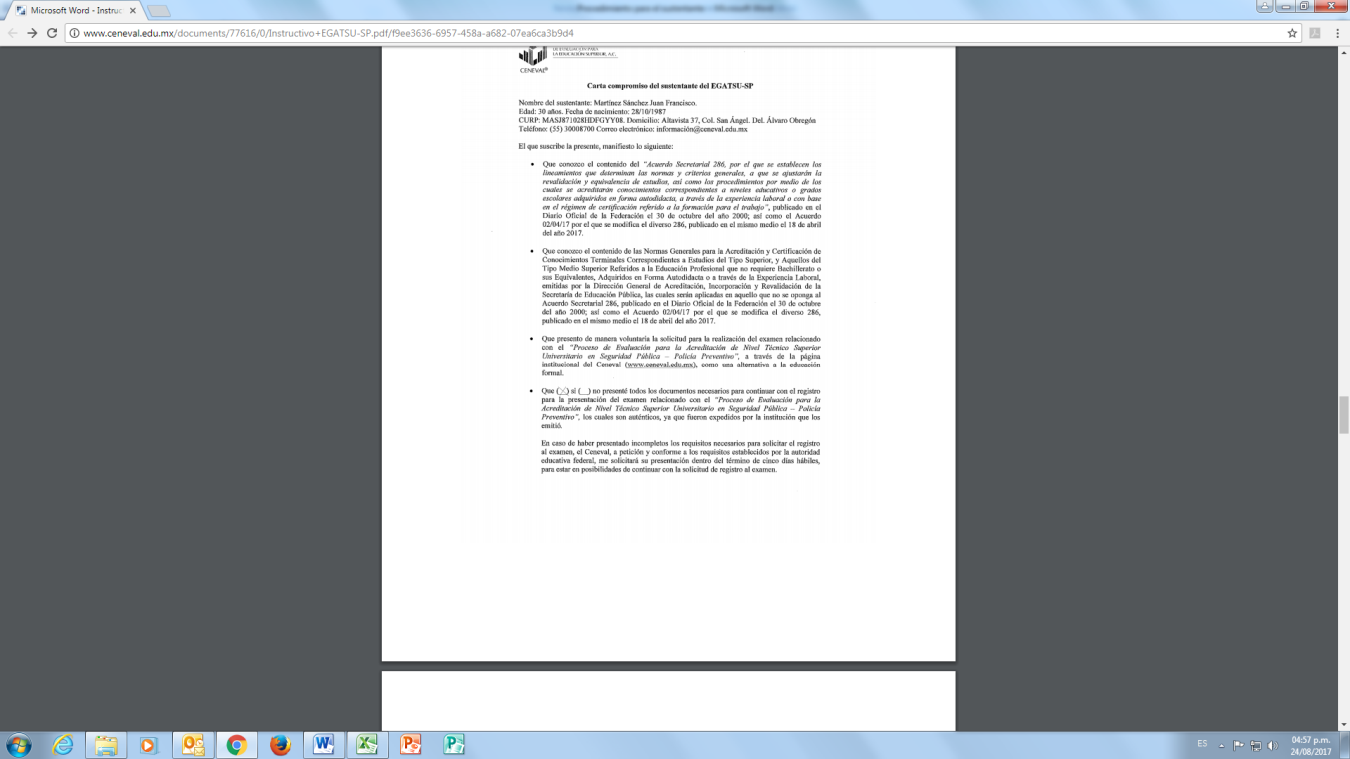 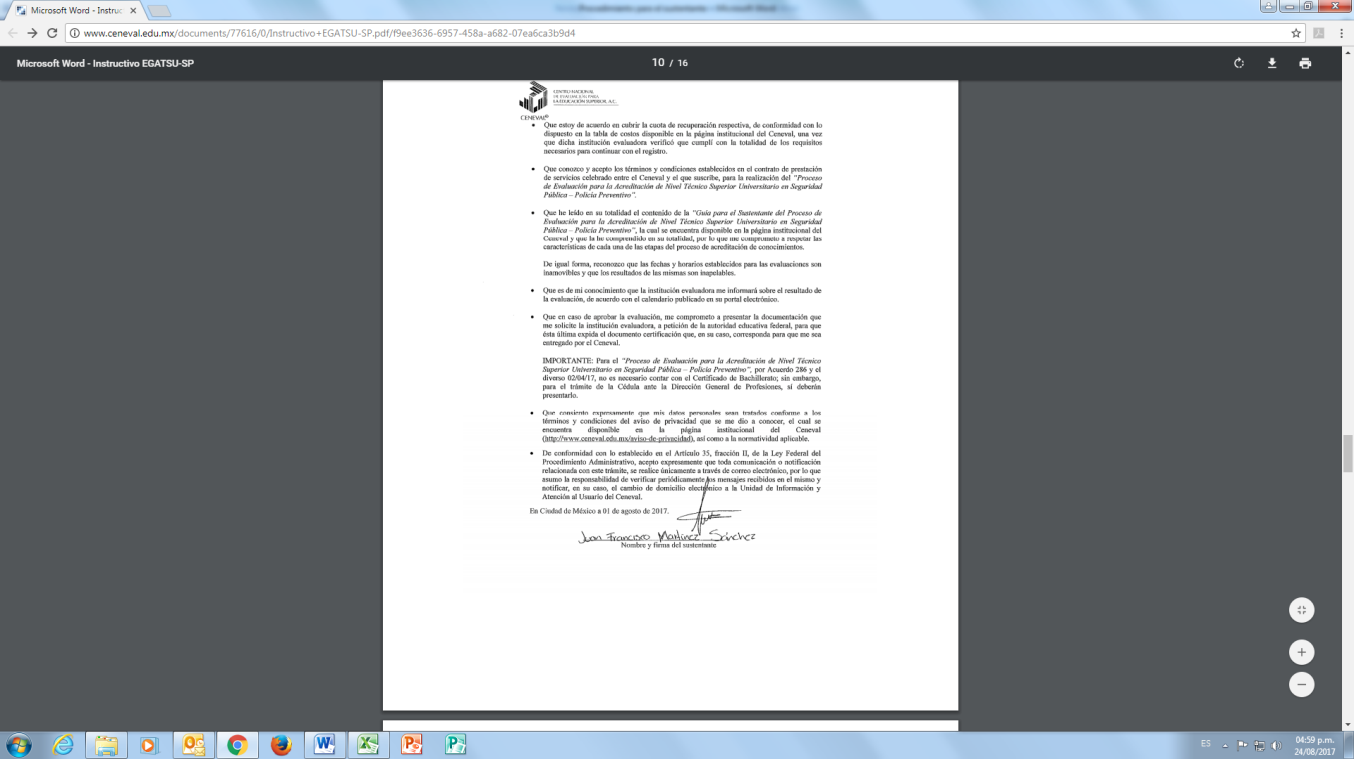 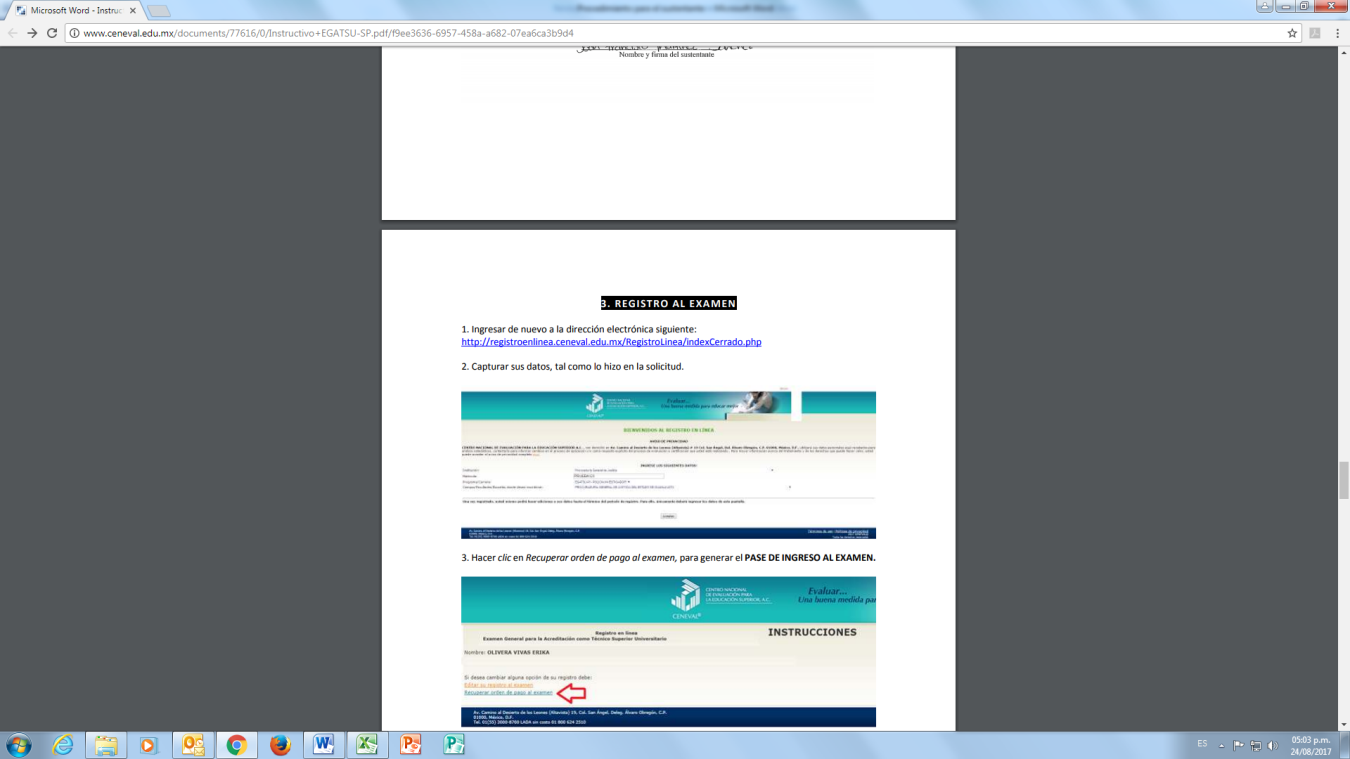 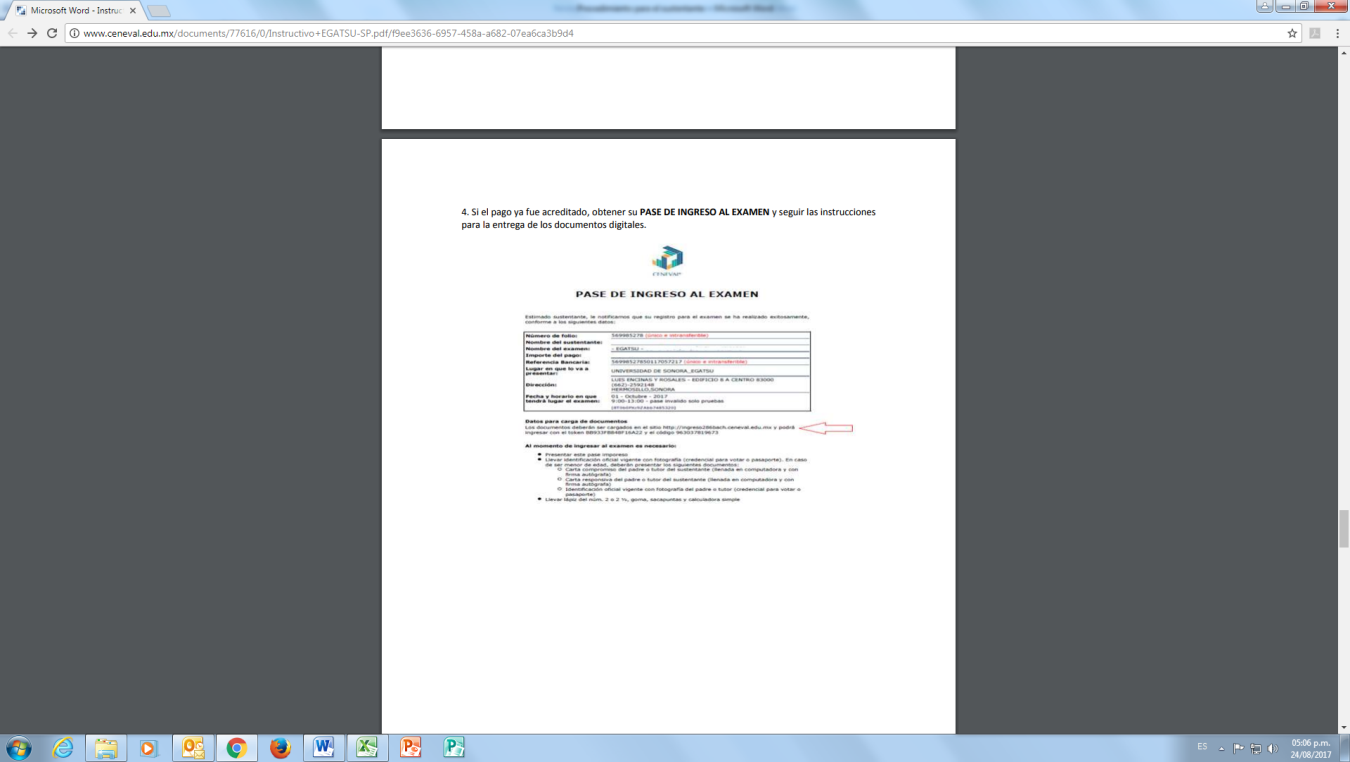 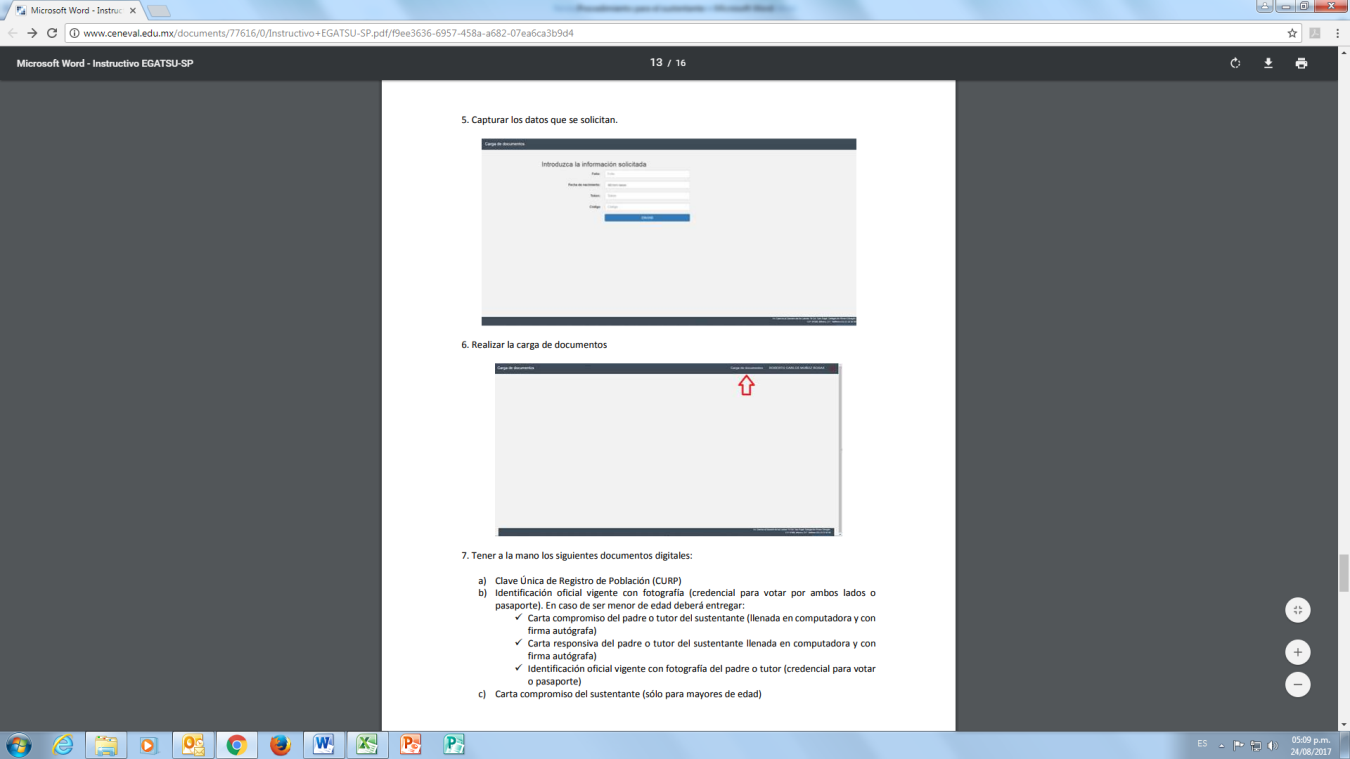 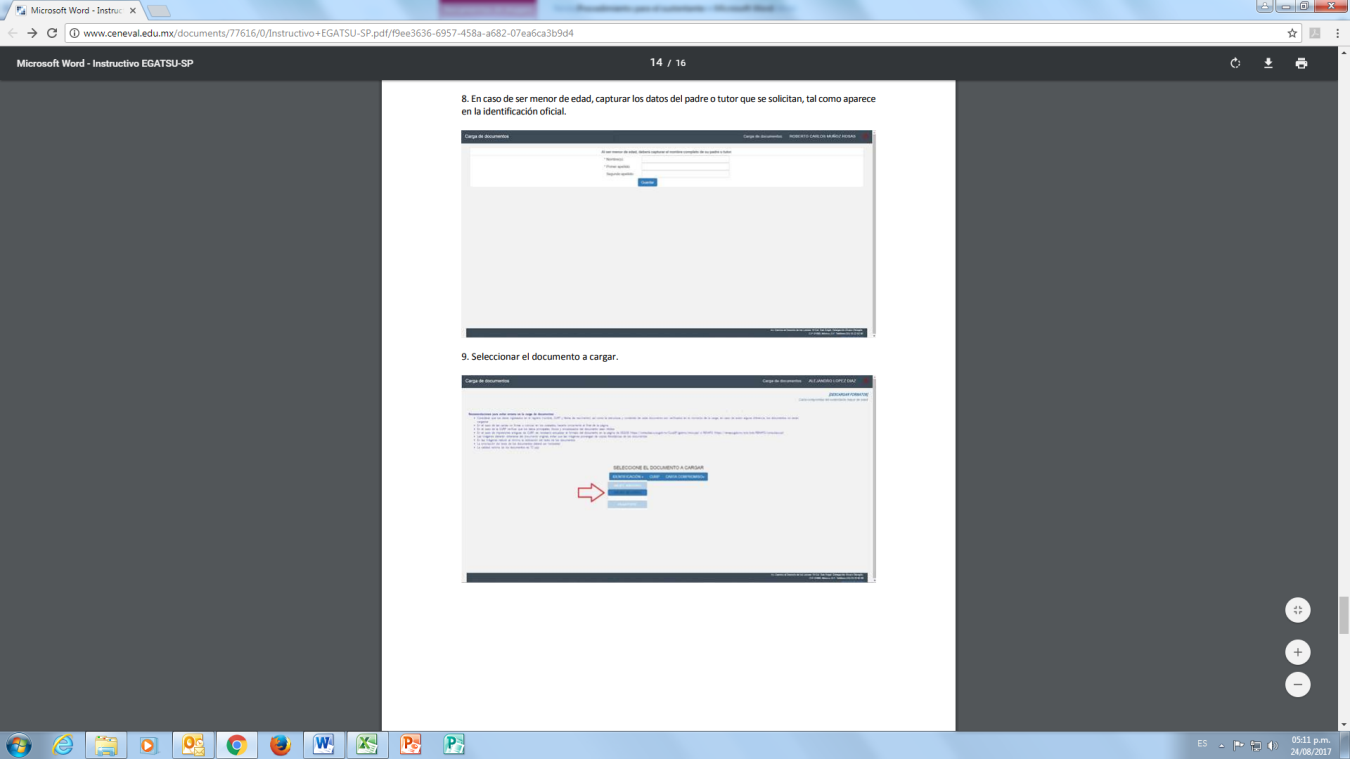 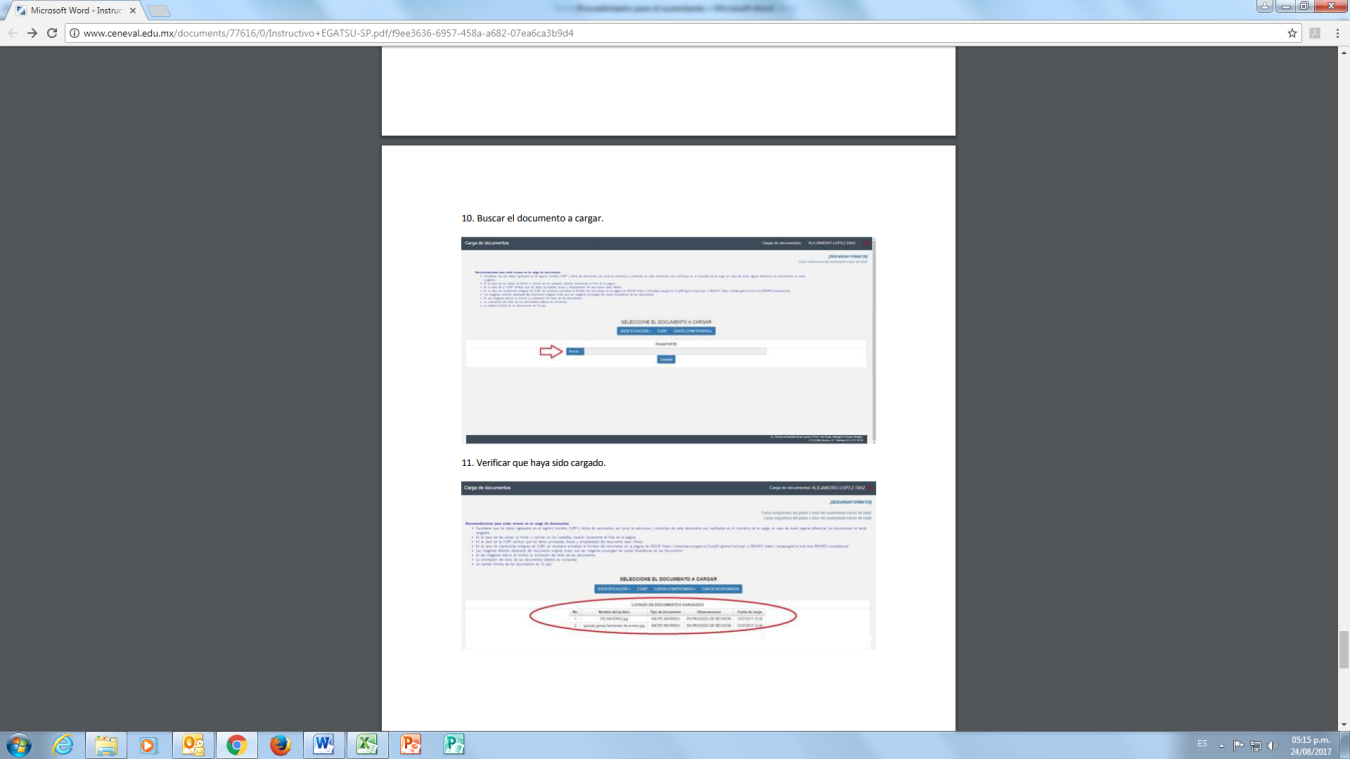 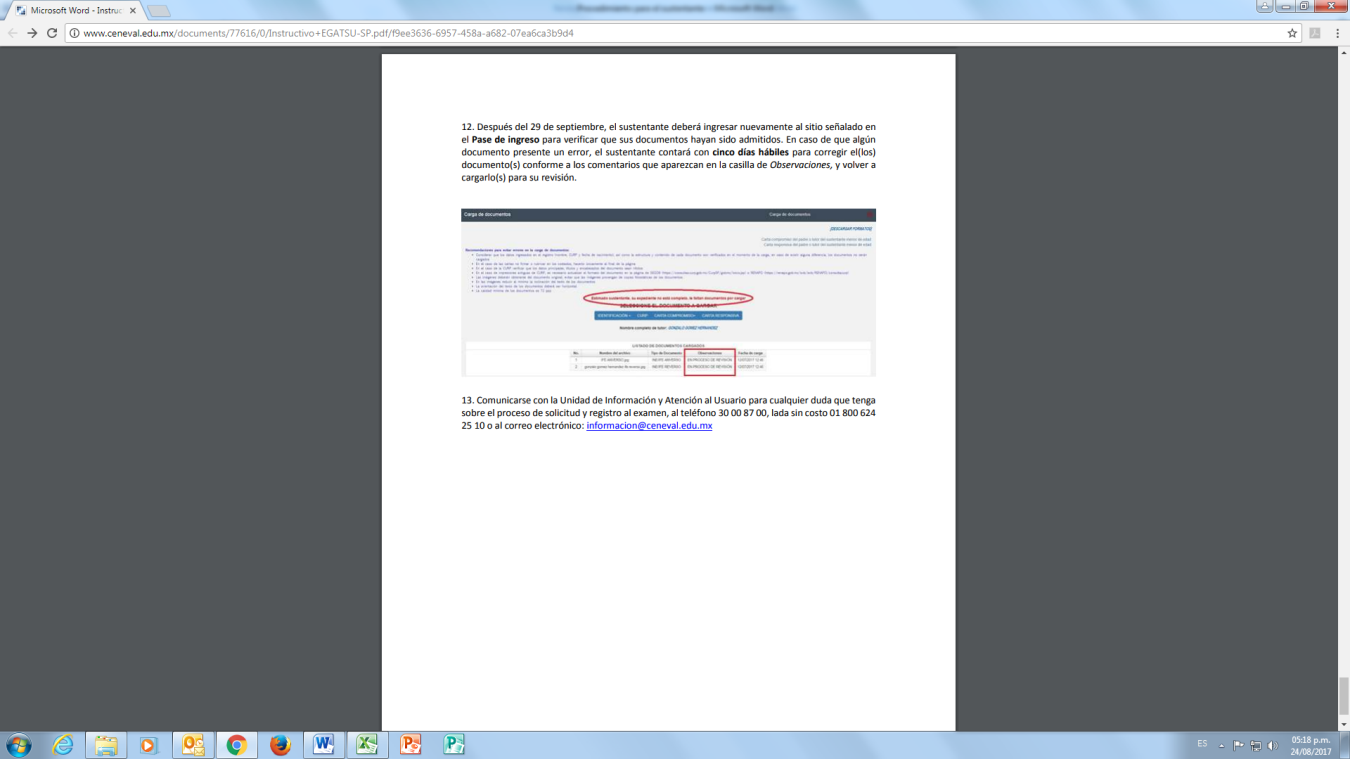 